Задание для самостоятельной (дистанционной) работы по шахматам для группы 1-го года обучения по шахматам Тренер-преподаватель Особливый Г.П.Расставьте позицию  на шахматной доске. Считайте, что это не задача, а  ваша текущая партия и вам необходимо сделать ход.Ход белых. Только что состоялся размен чернопольных слонов на поле d6. В чем состоит стратегическая задача белых? На ограничение какой фигуры черных следует сейчас сыграть?За все приведенные варианты – 6 очков.   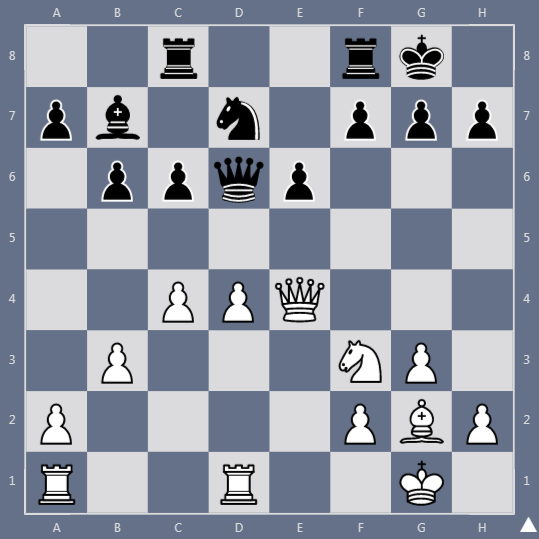 Ход белых.  Это продолжение партии, приведенной в задаче 5.1.  Белые в этом положении сыграли  Се4 : d5?  Оцените этот размен. Приведите (примерно) план белых после размена слона на коня.5 очков тому, кто верно оценит размен.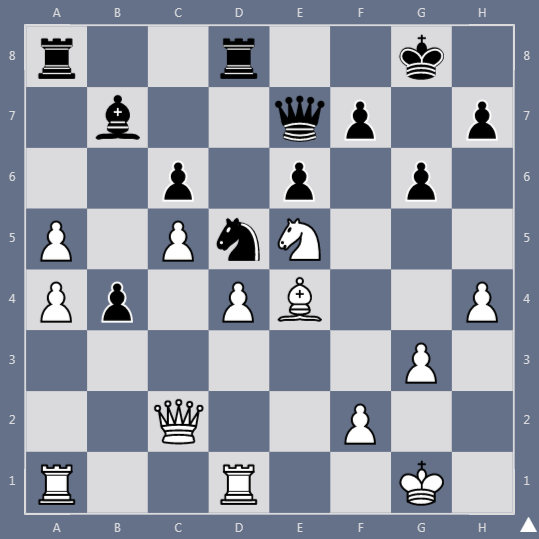 Ход белых.  Это продолжение той же партии. Белые накопили много позиционных выгод и их позиция выиграна. Найди комбинацию. За правильный ответ – 4 очка.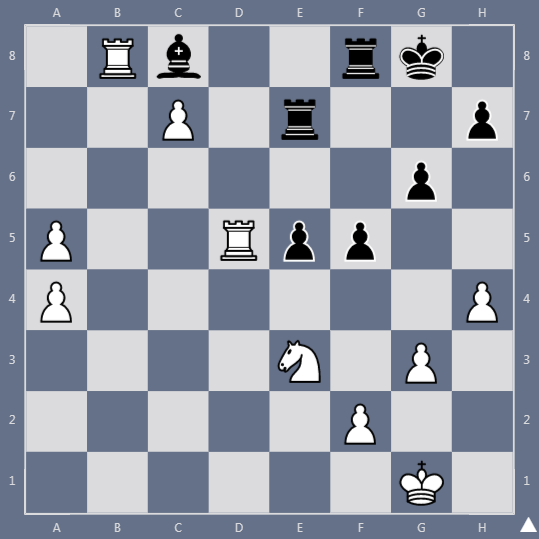 Ход белых.  Игра на ограничение «плохой» фигуры – один из самых сильных приемов. Какая фигура черных стоит неудачно. Хорошо ли играть b4  : c5?  Найдите, как Анатолий Карпов за 2 хода добился стратегически выигранной позиции.                                                                                                            За правильный ответ  – 5 очков. 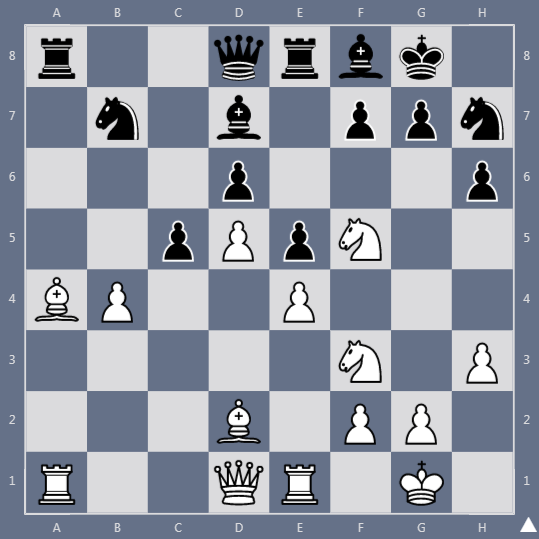 Ход белых.   Из партии Р. Фишера.  Расставьте позицию на доске, посмотрите на все фигуры (белых и черных), найдите слабые поля и слабые пешки в лагере черных. Предыдущим ходом черные защитили пешку  h6  ходом Сe7-f8. В чем минусы этого хода?  4 очка тому, кто найдет ход Фишера.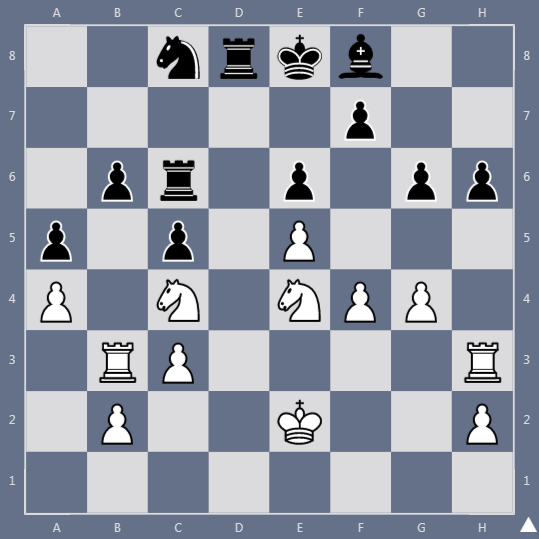   Ход белых. Это продолжение предыдущей партии. Найдите ход Фишера, после которого черный сразу сдались. 5 – очков за верный ответ.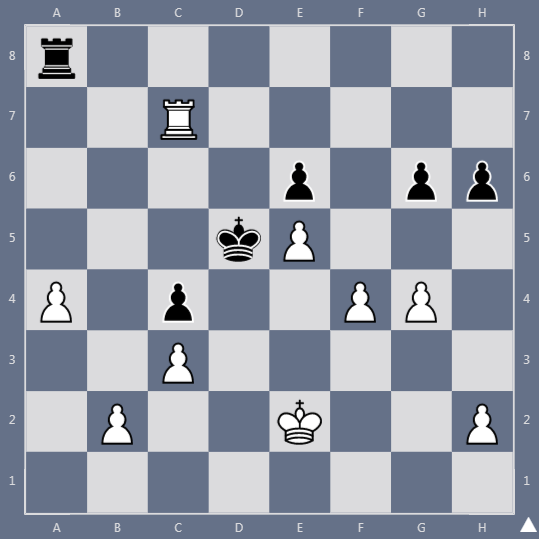 Ход белых.  Оцени возможности легких фигур белых и черных. Какое поле в лагере черных слабое? Как этим воспользоваться?                                                    За правильный план  – 5 очков.  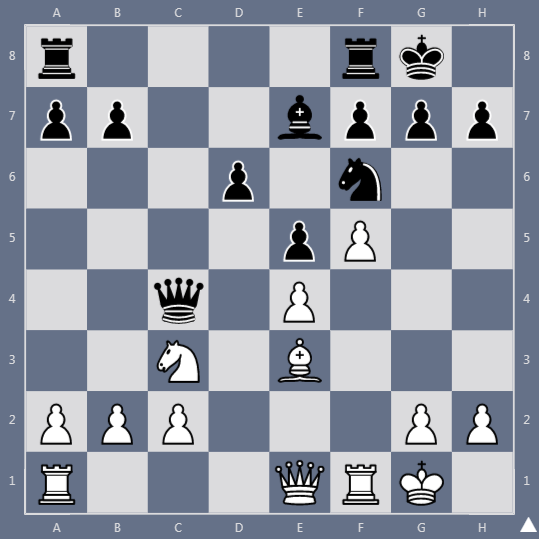 Ход белых. Из партии В. Смыслова. У кого позиция лучше? Для этого посмотри на разницу в положении слонов. Почему считается, что при разноцветных слонах и наличии ферзей атака усиливается? Какая диагональ у черных слабая. Как этим воспользоваться?   5 очков – за правильный решающий маневр белых.   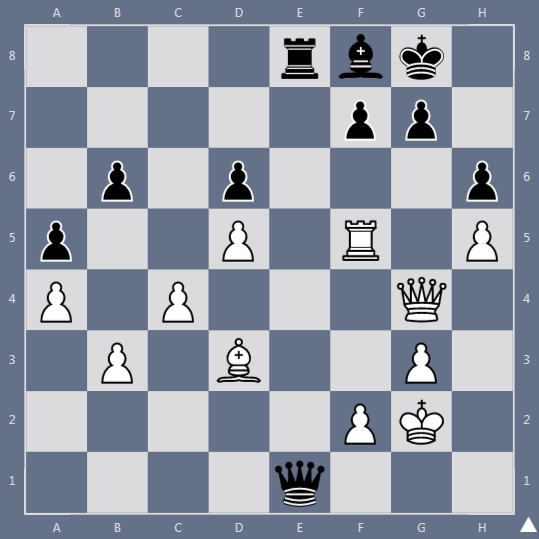 5.9 Ход черных. Как черным изменить положение пешек, чтобы белый слон стал «плохим», а черный  конь – «хорошим». 4 очка за правильный ответ.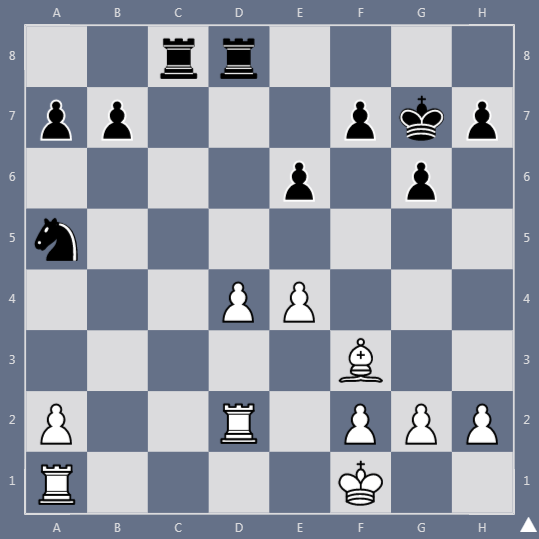 Ход  белых.  Как белым изменить пешечную структуру и создать опорный пункт для своего коня в лагере черных? За правильный ответ – 3 очка.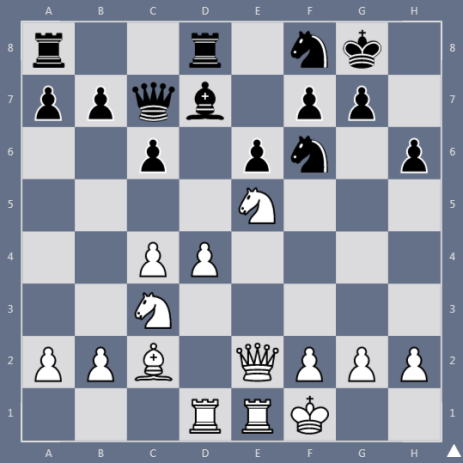 Ход белых.  Найди правильную расстановку белых (где лучшее место для чернопольного слона)?   За правильный план – 3 очка.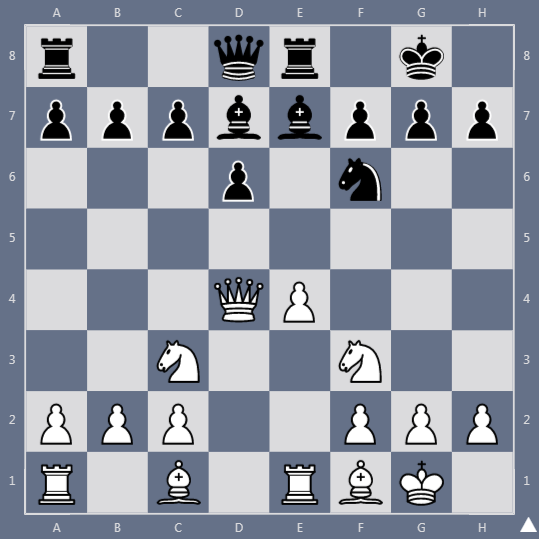  Ход белых.  У белых плохо стоит конь. Придумай правильный план за белых.За правильный план – 5 очков.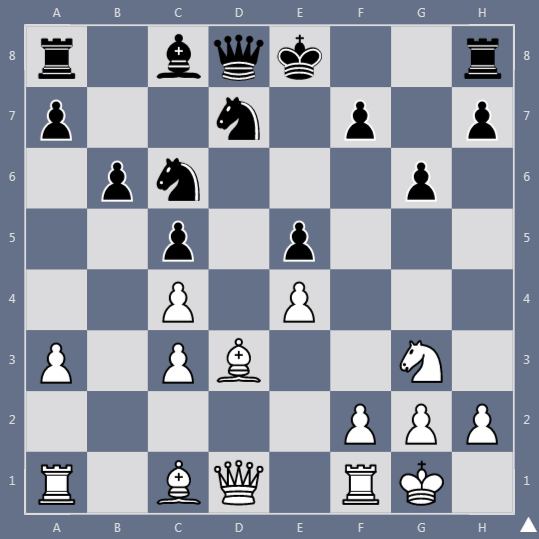  Ход белых.   Белые выигрывают красивым ходом. За  За правильный ответ – 4 очка.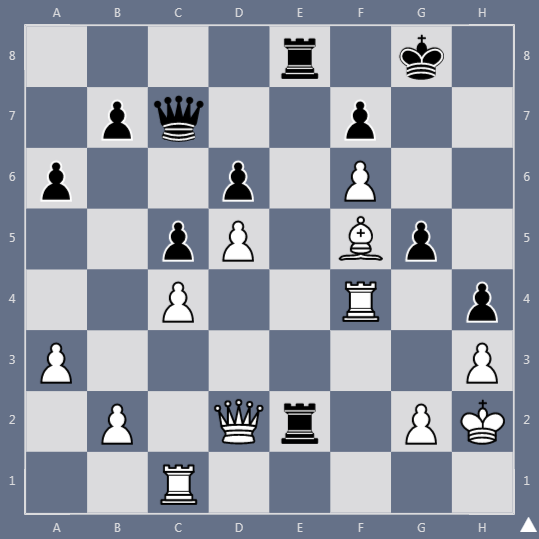 Ход белых. Белая ладья f3 связана. Каким неожиданным ходом белые сразу выигрывают?  За правильный ход – 4 очка.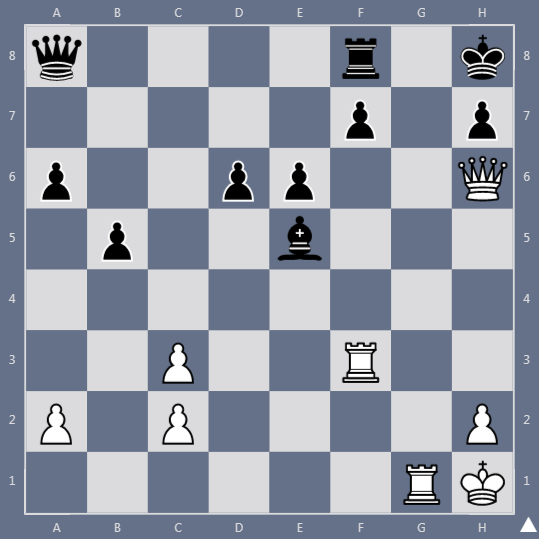 